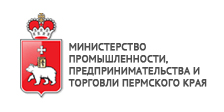 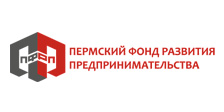 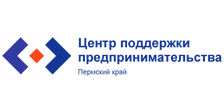 Семинар:«Актуальные вопросы  привлечения к ответственности учредителей и руководителей ООО  »На семинаре предприниматели  узнают о корпоративной ответственности,  которая возникает у учредителей, участников, руководителей организаций. С  2017 года долги Общества  можно взыскать с ее контролирующих лиц (с  директора или учредителей). Узнают о практике  привлечения к ответственности контролирующих лиц. Будут рассмотрены  актуальные вопросы  личной ответственности учредителей. Привлечение  к гражданской и уголовной ответственности за  уклонение организации от уплаты налогов. Получат  рекомендации об оформлении документов. Будут разобраны несколько кейсов.Формирование корпоративных документов юридического лица как основа распределения рисков и ответственности между органами управления.Перечень корпоративных документов.   Рекомендации по составлению. Ключевые условия.  Примеры формулировок. Рассмотрение типовых примеров корпоративных документов.Ответственность   учредителя ООО по долгам юридического лица. Общие положения. С какого момента наступает ответственность учредителя за деятельность ООО?Привлечение  учредителей и участников, членов совета директоров  к дополнительной или субсидиарной ответственности  при банкротстве.Ответственность руководителя  за убытки, причинённые его виновными действиями или бездействием.Гражданско-правовая, уголовная, административная  ответственность  директора перед Обществом.Особенности привлечения к ответственности, когда учредитель и директор в одном лице.Законодательством предусмотрена уголовная ответственность учредителя (учредителей) Общества, составы преступлений, особенности доказывания  особенности  привлечения к ответственности. Судебная практика . Разбор кейсов Дата: 23 мая 2018г. Время: 10.00 ч. – 15.00 ч.Адрес: г. Пермь, ул. Монастырская 12, зал 118Красильникова Светлана Владимировна: Эксперт по правовому сопровождению бизнеса, практикующий юрист.Овсянникова Лариса Александровна, эксперт по корпоративным вопросам, директор консалтинговой компании. Семинар ориентирован на  руководителей и юристов ,предпринимателей . Контактное лицо: Семинар организован НО «Пермский фонд развития предпринимательства» по заказу Министерства промышленности, предпринимательства и торговли Пермского края в рамках государственной программы «Экономическая политика и инновационное развитие». *Участие в мероприятиях Фонда бесплатное